АКТобщественной проверкитехнического состояния комбинированной спортивной площадки, состоящей из двух частей: универсальной спортивной площадки для проведения игр по минифутболу, баскетболу и гимнастической площадки с тренажерами на предмет технического состояния оборудования спортивного комплекса, требований безопасности и качества устройства спортивного резинового покрытия.Сроки проведения общественного контроля: 17.07.2019 г.Основания для проведения общественной проверки: в рамках проведения общественного контроля за реализацией национальных проектов на территории Московской области по направлению «Демография», Форма общественного контроля: общественный мониторингПредмет общественной проверки: комбинированная спортивная площадка, состоящая из двух частей: универсальной спортивной площадки для проведения игр по минифутболу, баскетболу и гимнастической площадки с тренажерами,  расположенной по адресу Комитетский лес, д. №15.Состав группы общественного контроля:Члены комиссии «по ЖКХ, капитальному ремонту, контролю за качеством работы управляющих компаний, архитектуре, архитектурному облику городов, благоустройству территорий, дорожному хозяйству и транспорту» Общественной палаты г.о.Королев: Белозерова Маргарита Нурлаяновна –председатель комиссииЖуравлев Николай Николаевич – член комиссииДанная площадка используется уже 4 года.Проверкой установлено:- на универсальной спортивной площадке разрушено резиновое покрытие, повреждена сетка футбольных ворот, отсутствует сетка для баскетбола;- на гимнастической площадке отсутствует резиновое покрытие.Общественная палата рекомендует организации, отвечающей за техническое состояние спортивной площадки, обустроить комбинированную спортивную площадку травмобезопасным покрытием из резиновой крошки, восстановить сетку футбольных ворот и баскетбольного кольца.По результатам проверки составлен АКТ.Общественная палата держит вопрос на контроле и продолжает проводить мониторинги по направлению нац.проекта «Демография».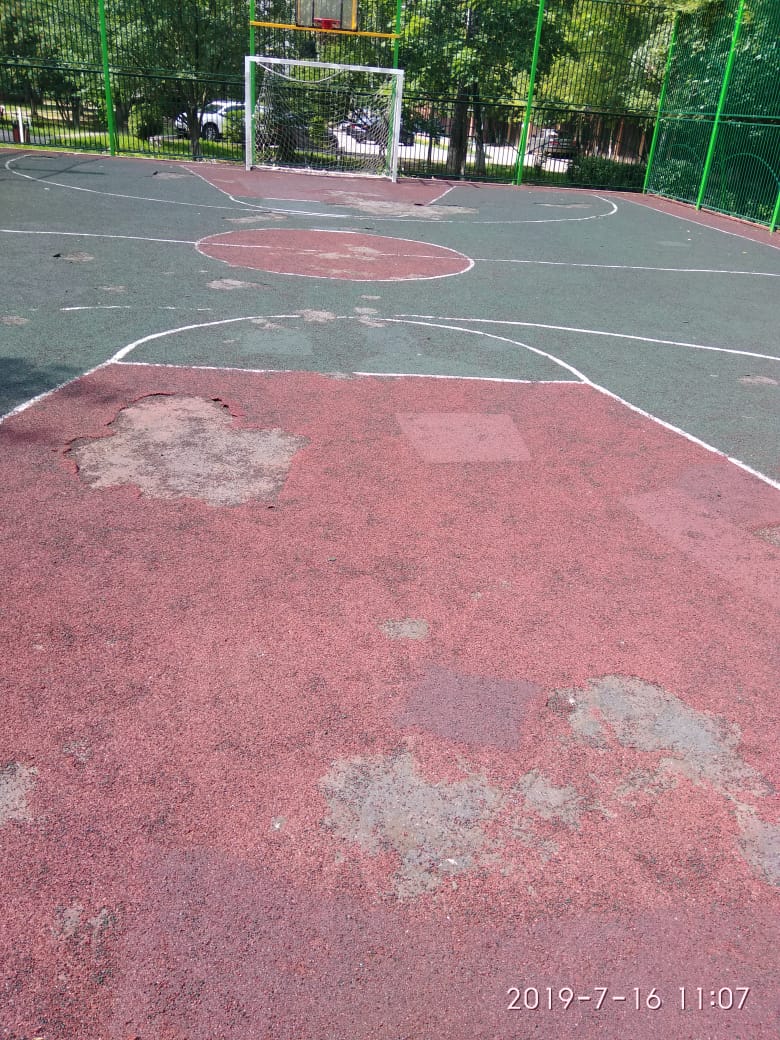 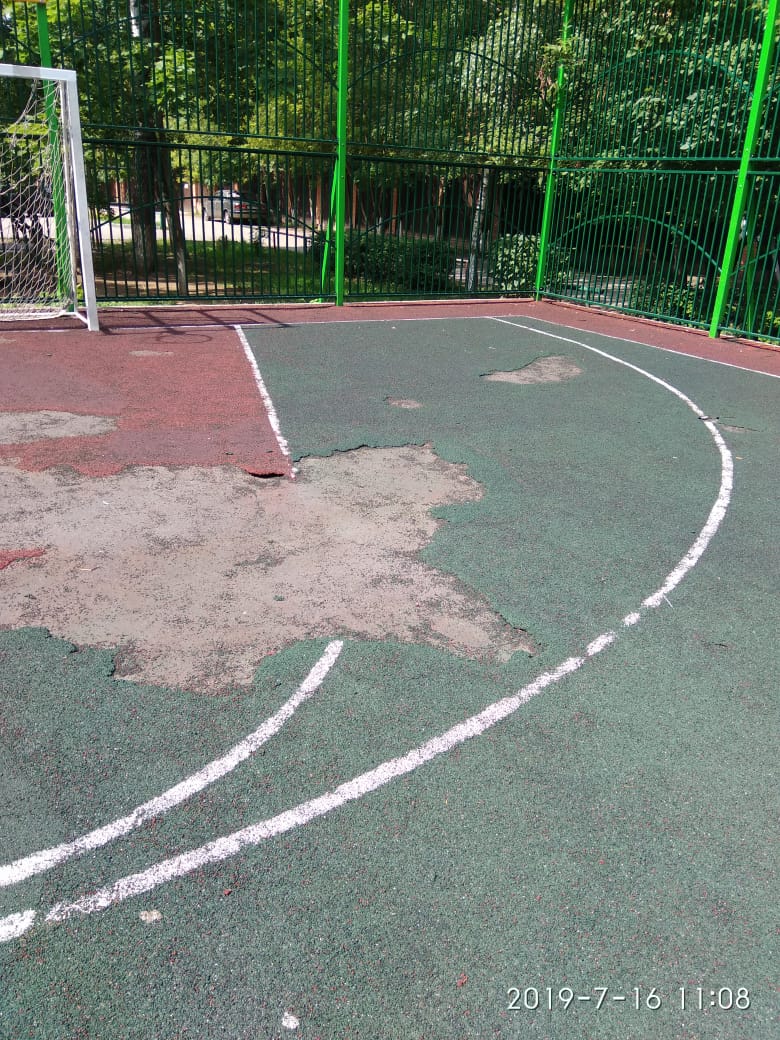 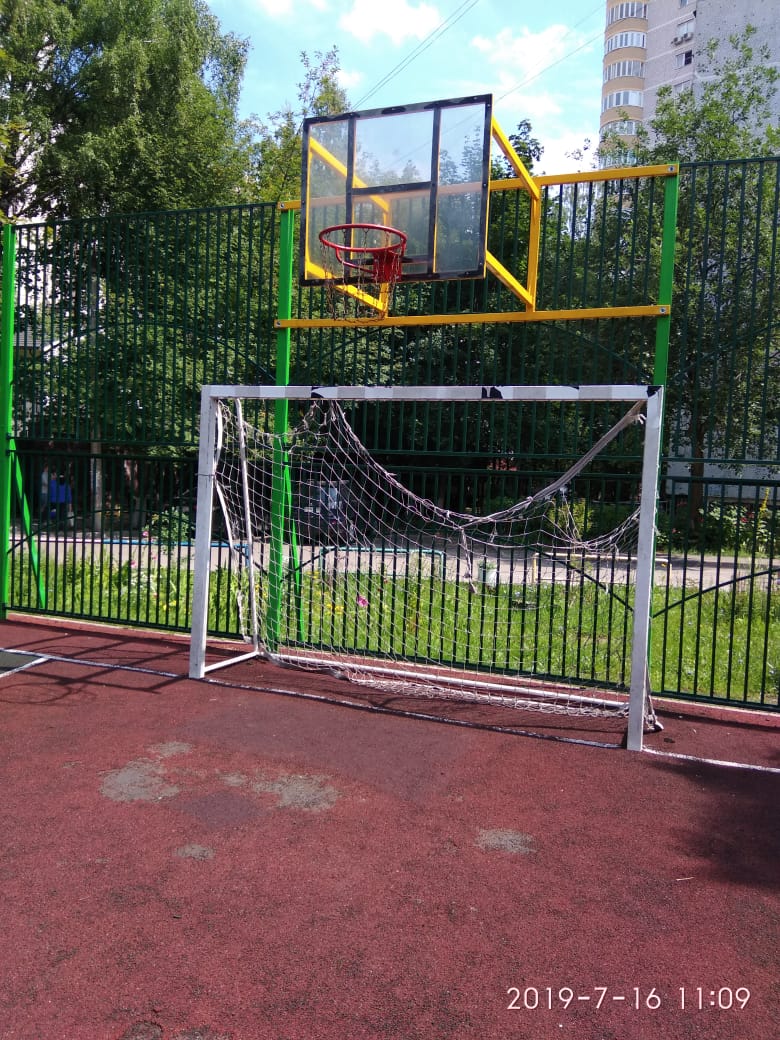 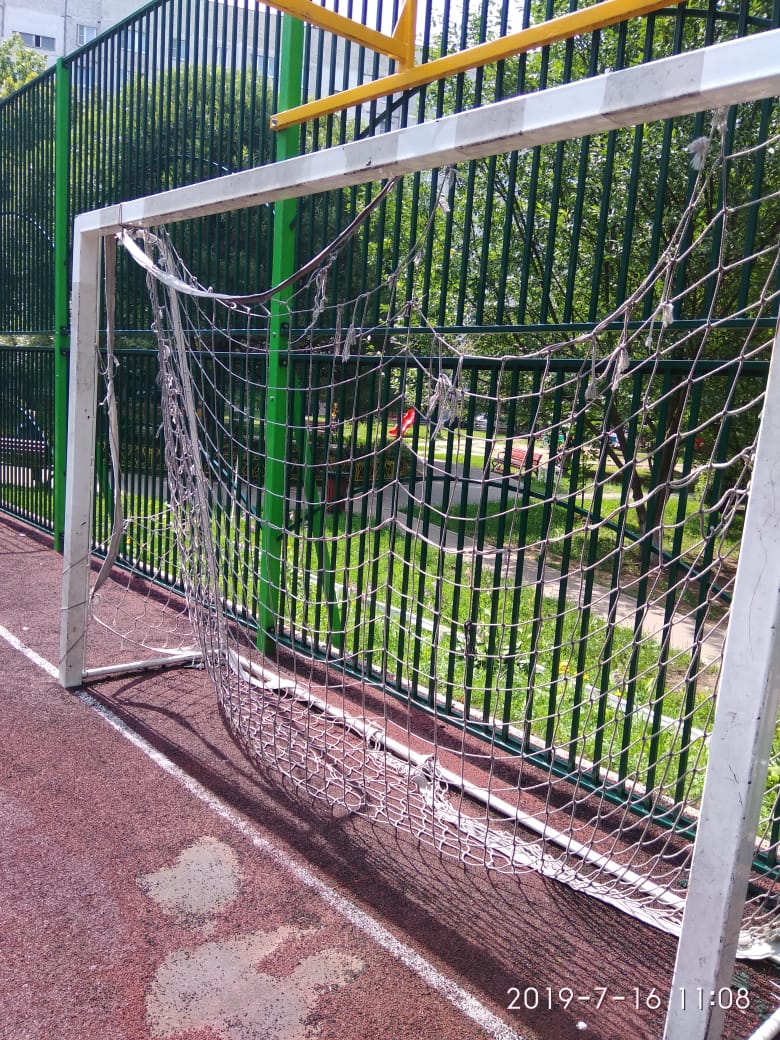 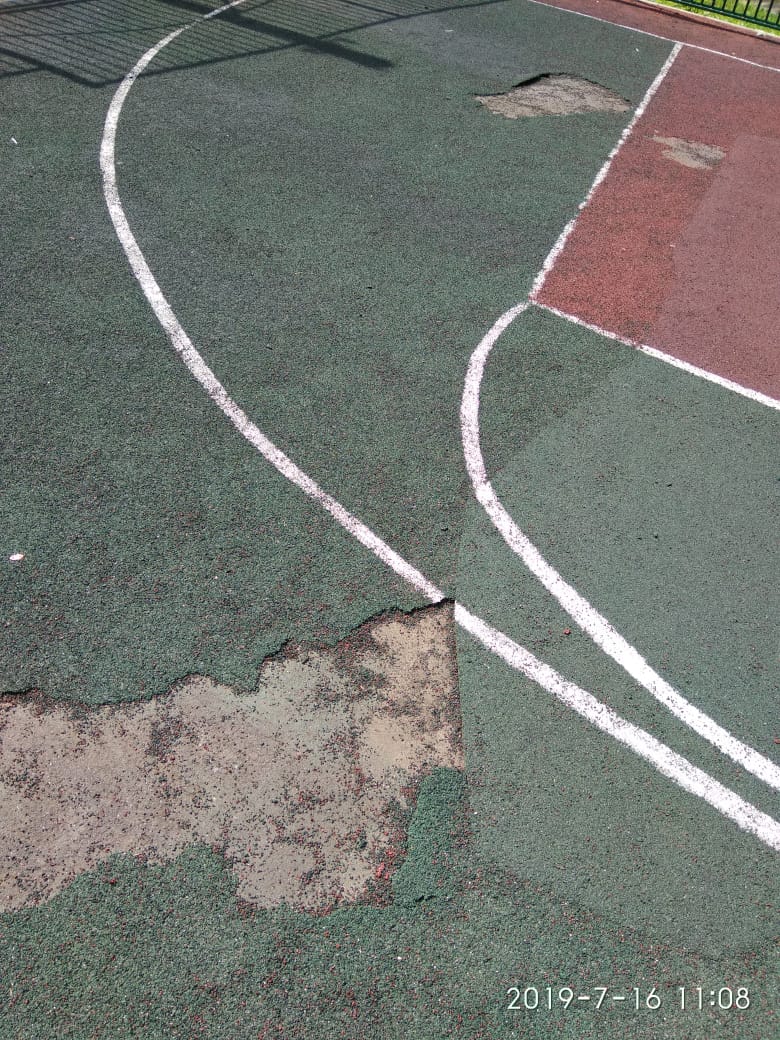 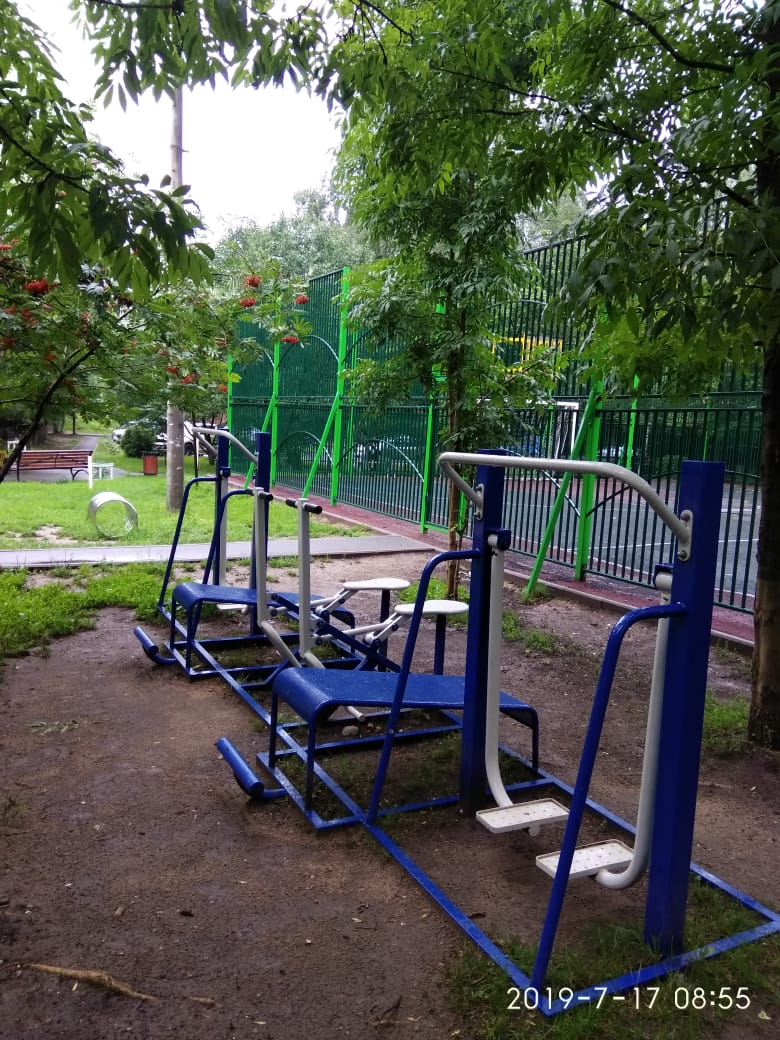 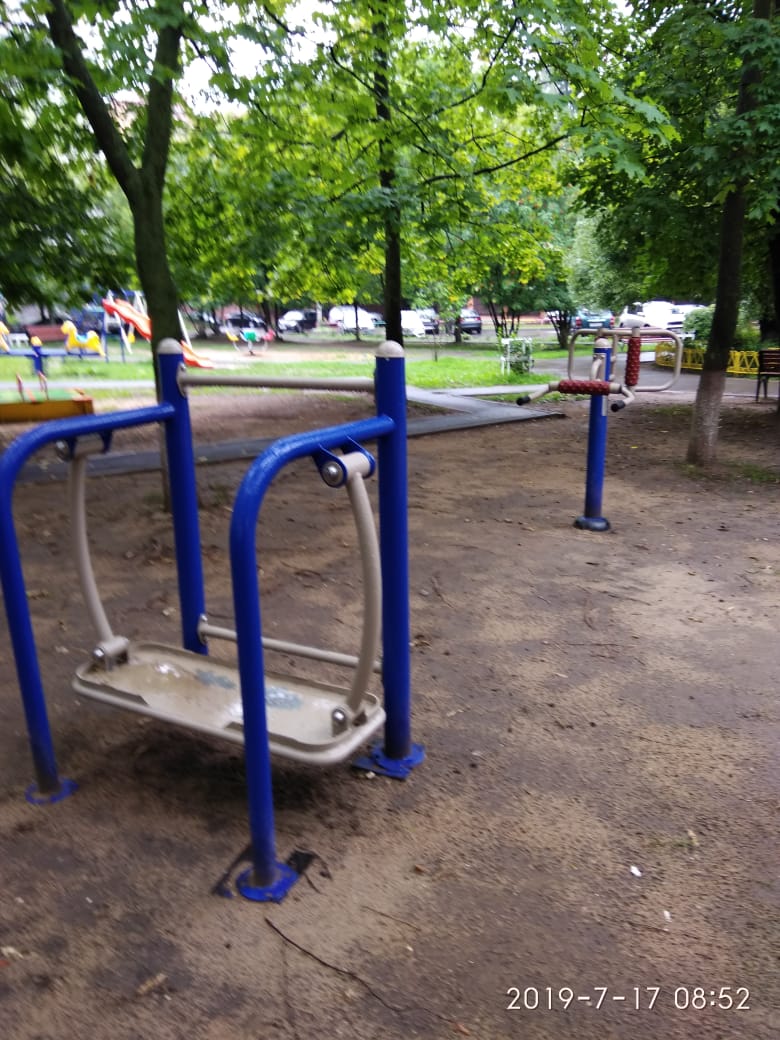 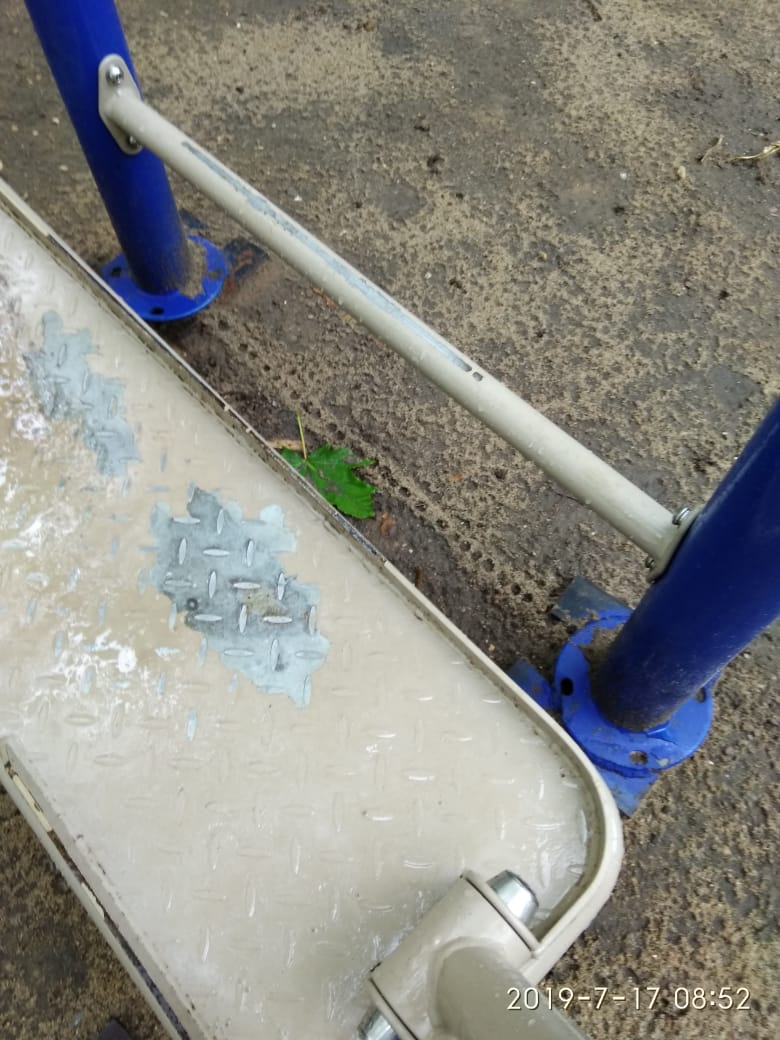 «УТВЕРЖДЕНО»Решением Совета Общественной палаты г.о. Королев Московской областиот 23.07.2019 протокол № 16Заместитель председателя комиссии «по ЖКХ, капитальному ремонту, контролю за качеством работы управляющих компаний, архитектуре, архитектурному облику городов, благоустройству территорий, дорожному хозяйству и транспорту» Общественной палаты г.о.Королев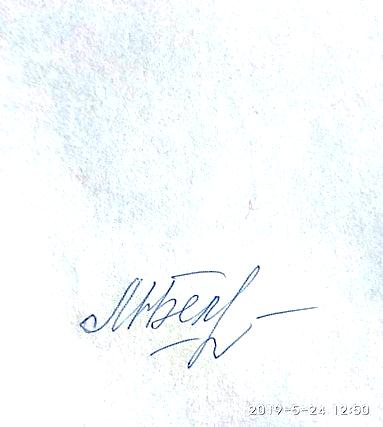 М.Н.Белозёрова